الإدارة العامة للموارد البشرية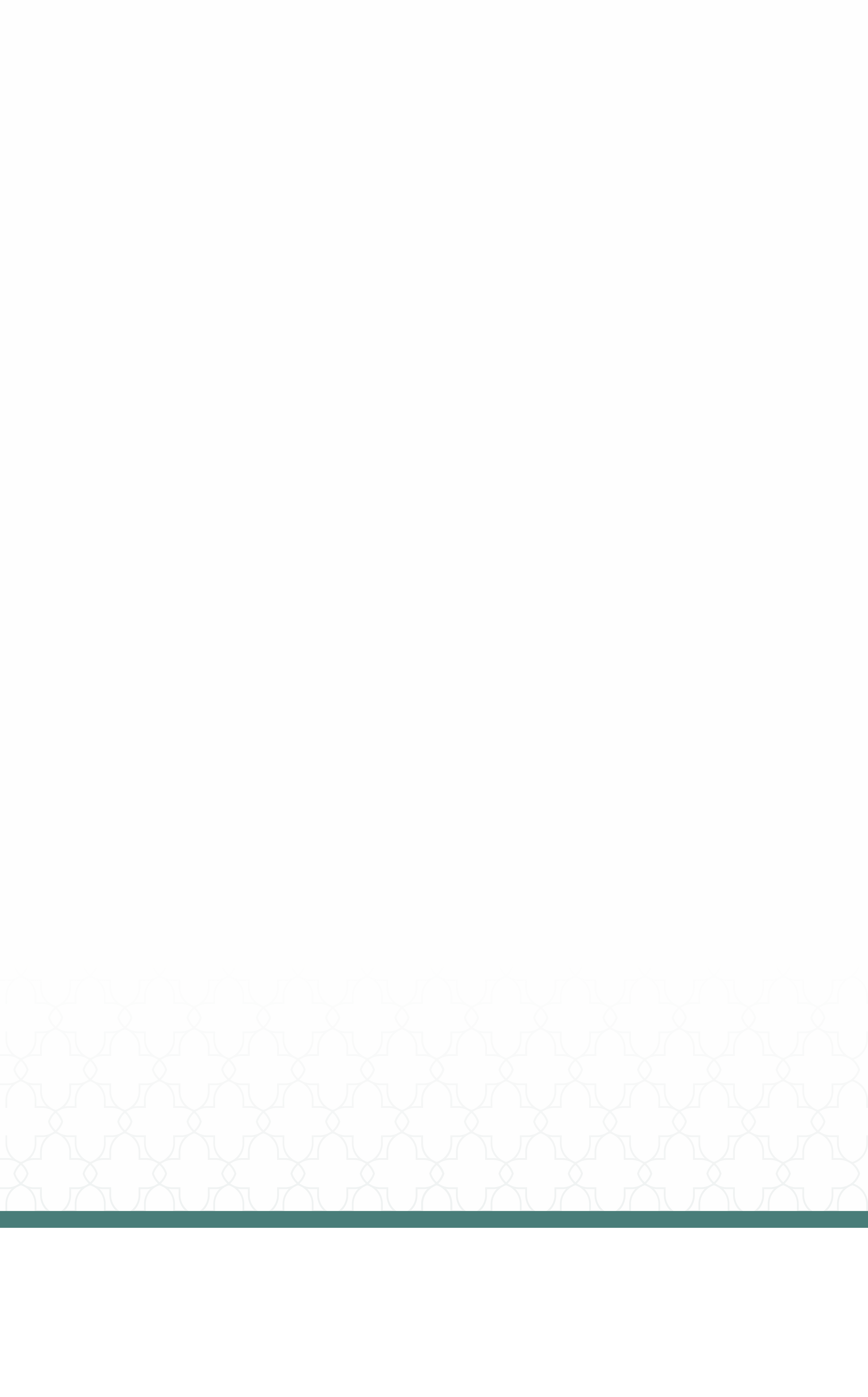 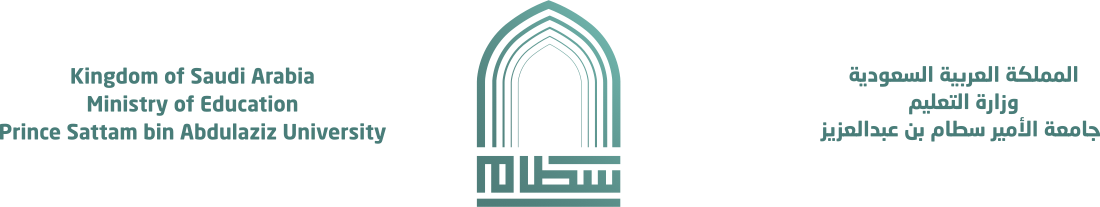 نموذج طلب تعويض عن قيمة تذكرة سفرpro-DV-1.0-f001مقدم الطلبسعادة مدير إدارة تطوير الموارد البشرية                                    سلمه اللهالسلام عليكم ورحمة الله وبركاته   وبعد: ارجو التكرم بالموافقة على تعويضي عن قيمة التذكرة لخط سير (                                  ) ذهابا وعودة ، والمستحقة للقيام بمهمة : (                                                                          ) التي كانت لمدة (    ) يوم اعتبارا من تاريخ :      /     /        20م  الى تاريخ :      /      /        20مالاسم:                                  رقم الهوية:                           التوقيع: .................إدارة تطوير الموارد    البشرية سبق أن صدر أمر اركاب باسم المذكور لنفس المهمة الموضحة أعلاه. لم يسبق أن صدر باسم المذكور أمر اركاب أو تذكرة لنفس المهمة، ويستحق التعويض النقدي نظاماً حسب التسعيرة الرسمية للخطوط الجوية السعودية الموضحة أدناه وبناء على (انهاء المهمة) المرفق، علماً بأن سعر التذكرة للدرجة السياحية لخط السير الموضح أعلاه بدون الضرائب والرسوم والمتوافق مع تسعيرة وزارة المالية المتفق عليها مع الخطوط الجوية السعودية هو كما يلي:البالغ     ( .......................... ) ريالالطفل  ( .......................... ) ريالالرضيع ( .......................... ) ريالالموظف المختص:                                                  التوقيع ...............................مدير الإدارة: محمد بن علي المحسن                      التوقيع ...............................